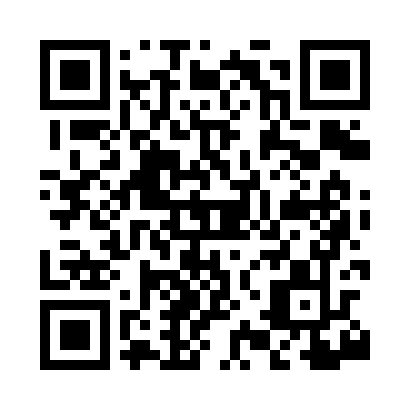 Prayer times for New Haven Mills, Vermont, USAMon 1 Jul 2024 - Wed 31 Jul 2024High Latitude Method: Angle Based RulePrayer Calculation Method: Islamic Society of North AmericaAsar Calculation Method: ShafiPrayer times provided by https://www.salahtimes.comDateDayFajrSunriseDhuhrAsrMaghribIsha1Mon3:225:1312:565:038:3910:302Tue3:235:1412:575:038:3910:303Wed3:245:1512:575:048:3910:294Thu3:255:1512:575:048:3910:295Fri3:265:1612:575:048:3810:286Sat3:275:1712:575:048:3810:277Sun3:285:1712:585:048:3710:268Mon3:295:1812:585:048:3710:259Tue3:305:1912:585:048:3610:2510Wed3:325:2012:585:048:3610:2411Thu3:335:2012:585:048:3510:2312Fri3:345:2112:585:038:3510:2213Sat3:355:2212:585:038:3410:2014Sun3:375:2312:585:038:3410:1915Mon3:385:2412:595:038:3310:1816Tue3:405:2512:595:038:3210:1717Wed3:415:2612:595:038:3110:1618Thu3:425:2712:595:038:3010:1419Fri3:445:2812:595:028:3010:1320Sat3:455:2912:595:028:2910:1221Sun3:475:2912:595:028:2810:1022Mon3:485:3012:595:028:2710:0923Tue3:505:3112:595:018:2610:0724Wed3:515:3312:595:018:2510:0625Thu3:535:3412:595:018:2410:0426Fri3:555:3512:595:018:2310:0327Sat3:565:3612:595:008:2210:0128Sun3:585:3712:595:008:219:5929Mon3:595:3812:594:598:209:5830Tue4:015:3912:594:598:189:5631Wed4:035:4012:594:598:179:54